Supplemental Video Captions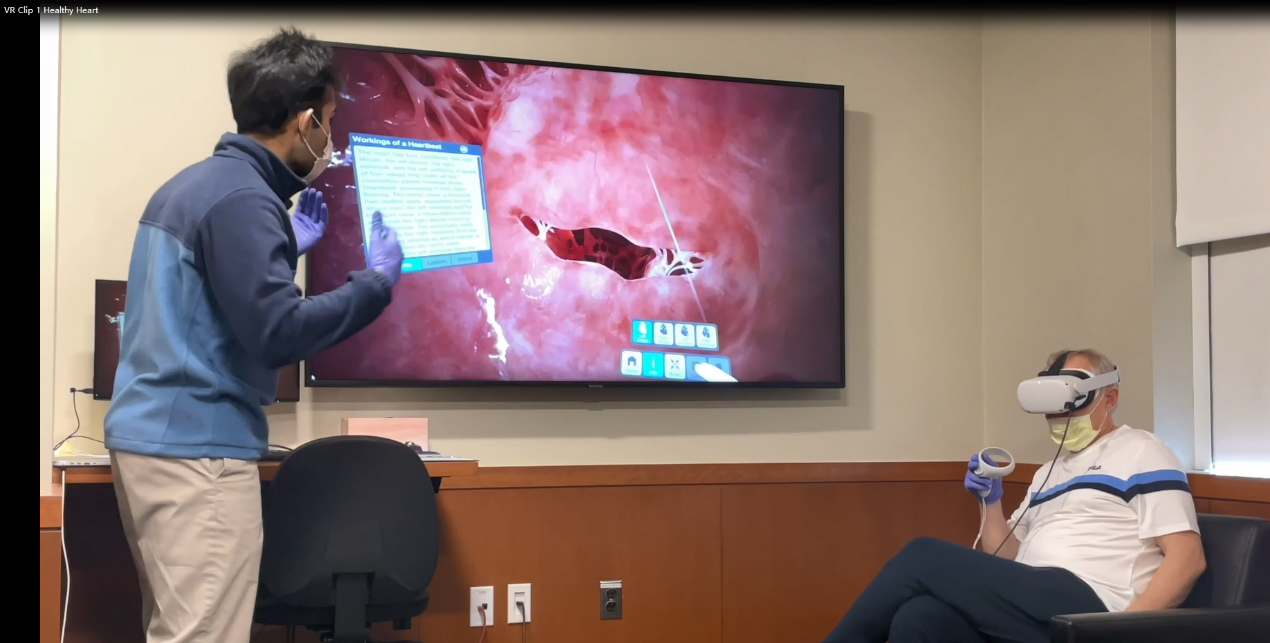 Video 1. Segment of an educational VR session reviewing mitral valve function.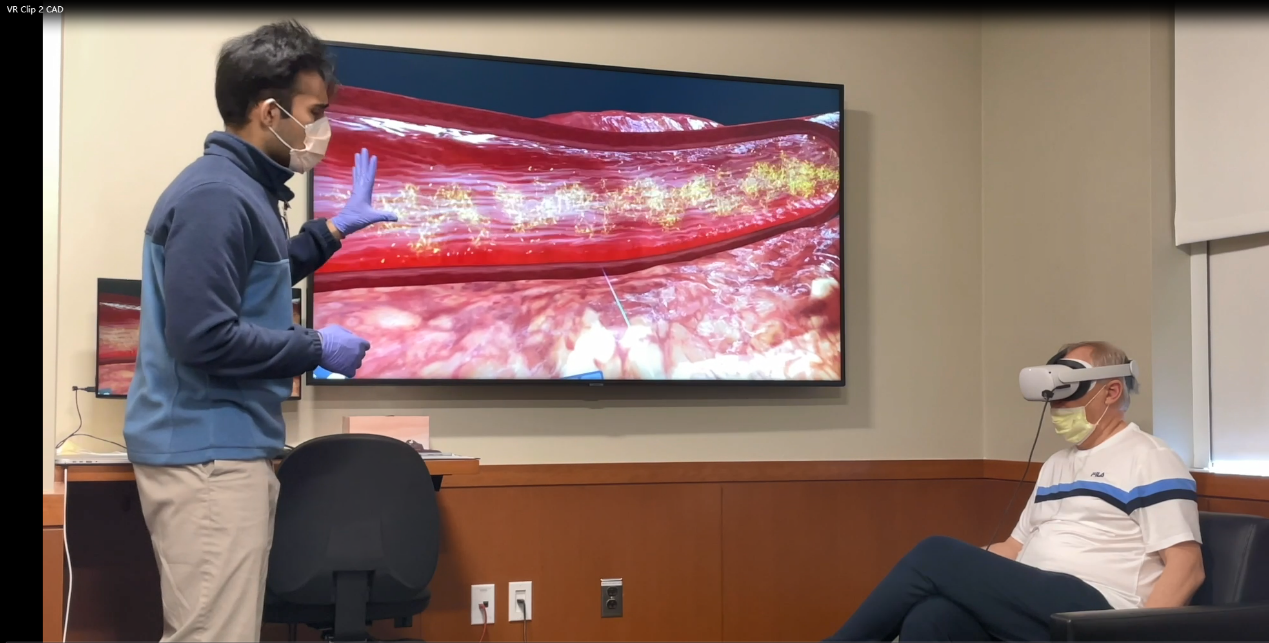 Video 2. Segment of an educational VR session reviewing the pathophysiology of atherosclerosis.